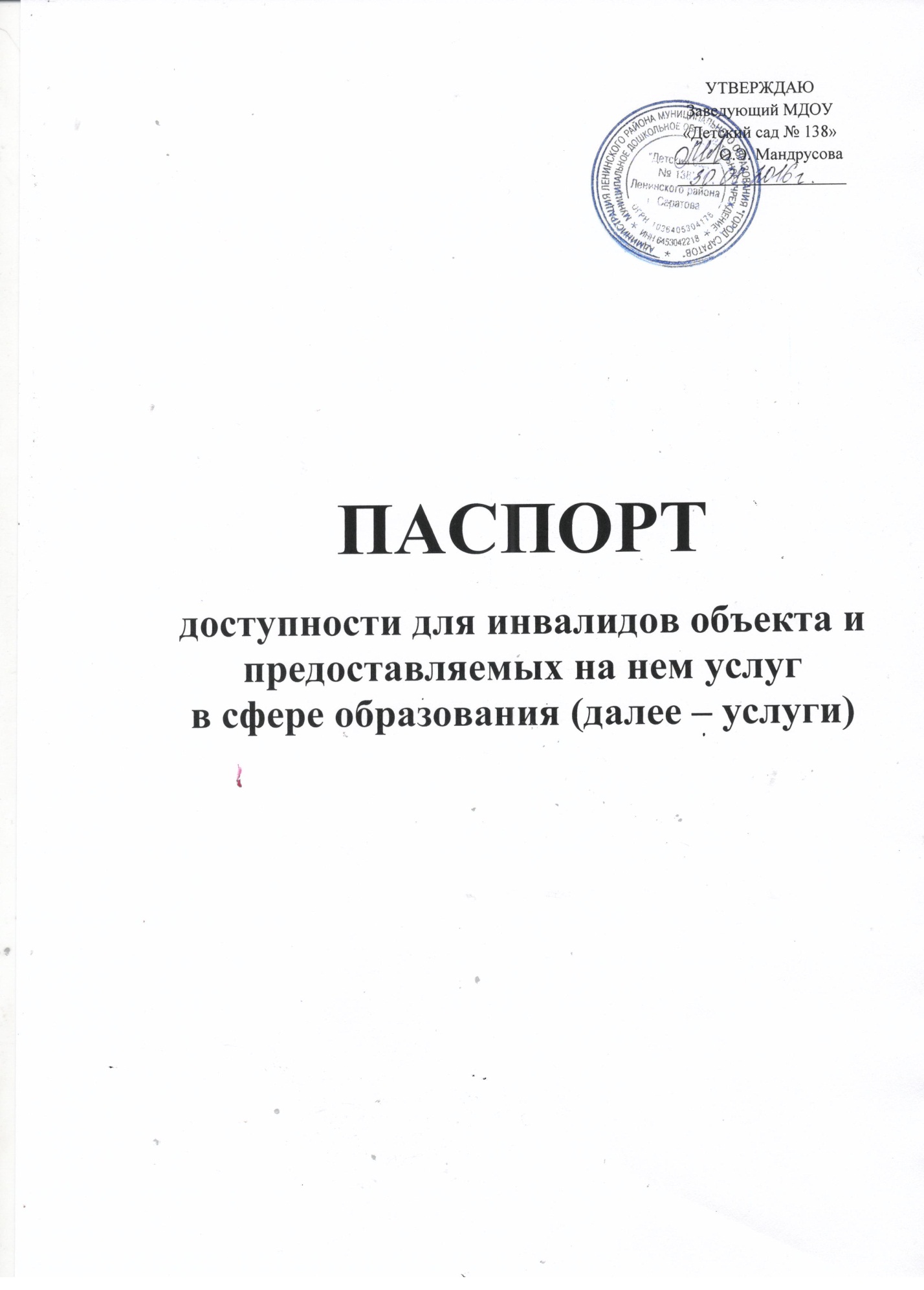 ПАСПОРТдоступности для инвалидов объекта и предоставляемых на нем услуг в сфере образования (далее – услуги)I. Краткая характеристика объектаАдрес объекта, на котором предоставляется(ются) услуга(услуги):Г. Саратов, ул. 2-й Московский проезд, дом 7Наименование предоставляемой (мых) услуги (услуг) Образовательная деятельностьСведения об объекте:-отдельно стоящее здание  2  этажей: 1063,3 кв.м.-часть здания_1___этажей, 531,65 кв.м.-наличие прилегающего земельного участка: да: 5002 кв.м.Название организации, которая предоставляет услугу населению (полное наименование - согласно Уставу, сокращенное наименование):Муниципальное дошкольное образовательное учреждение «Детский сад № 138» Ленинского района города Саратова  (МДОУ «Детский сад № 138»)Адрес места нахождения организации:410062 Г. Саратов, ул. 2-й Московский проезд, дом 7 ,Тел.: 8 (8452) 382254 е-mail: Detskiysad138@yandex.ruОснование для пользования объектом (оперативное управление, аренда, собственность):оперативное управление Форма собственности (государственная, муниципальная, частная) муниципальнаяАдминистративно-территориальная подведомственность (федеральная, региональная, муниципальная): муниципальнаяНаименование и адрес вышестоящей организации:Администрация Ленинского района МО "Город Саратов",  410052, г. Саратов, ул. Международная, 1. Тел.: 632757; Факс: 340816; e-mail: len-obr@yandex.ruII. Краткая характеристика действующего порядка предоставления на объекте услуг населениюСфера деятельности: образовательная деятельностьПлановая мощность (посещаемость, кол-во обслуживаемых в день, вместимость, пропускная способность): 174Форма оказания услуг (на объекте с длительным пребыванием, в т.ч. проживанием, обеспечение доступа к месту предоставления услуги, на дому, дистанционно): дистанционноКатегория обслуживаемого населения по возрасту (дети, взрослые трудоспособного возраста, пожилые; все возрастные категории):  дети Категории обслуживаемых инвалидов (инвалиды с нарушениями опорно-двигательного аппарата, нарушениями зрения, нарушениями слуха): нетIII. Оценка состояния и имеющихся недостатков в обеспечении условий доступности для инвалидов объектаIV. Оценка состояния и имеющихся недостатков в обеспечении условий доступности для инвалидов предоставляемых услугV. Предлагаемые управленческие решения по срокам и объемам работ, необходимых для приведения объекта и порядка предоставления на нем услуг в соответствии с требованиями законодательства РФ по обеспечению условий их доступности для инвалидов** С учетом выводов оценки состояния и имеющихся недостатков в обеспечении условий доступности для инвалидов объекта и порядка предоставления услуги, приведенных в разделе III и  IV.УТВЕРЖДАЮЗаведующий МДОУ«Детский сад № 138»_____О.Э. Мандрусова ____________________ПАСПОРТдоступности для инвалидов объекта и предоставляемых на нем услуг в сфере образования (далее – услуги)№ п/пОсновные показатели доступности для инвалидов объектаОценка состояния имеющихся недостатков обеспечения условий доступности для инвалидов объекта1.выделение стоянки автотранспортных средств для инвалидовнет2.сменные кресла-коляскинет3.адаптированные лифтынет 4.поручнинет5.пандусынет6.подъемные платформы (аппарели)нет7.раздвижные дверинет8.доступные входные группынет9.доступные санитарно-гигиенические помещениянет10.достаточная ширина дверных проемов в стенах, лестничных маршей, площадокнет11.надлежащее размещение оборудования и носителей информации, необходимых для обеспечения беспрепятственного доступа к объектам (местам предоставления услуг) инвалидов, имеющих стойкие расстройства функции зрения, слуха и передвиженияНетЕсть только дистанционно12.дублирование необходимой для инвалидов, имеющих стойкие расстройства функции зрения, зрительной информации  - звуковой информацией, а также надписей, знаков и иной текстовой и графической информации – знаками, выполненными рельефно-точечным шрифтом Брайля и на контрастном фоненет13.дублирование необходимой для инвалидов по слуху звуковой информации зрительной информациейнет14.иныенет№ п/пОсновные показатели доступности для инвалидов предоставляемой услугиОценка состояния имеющихся недостатков обеспечения условий доступности для инвалидов предоставляемой услуги1.при входе в объект вывески с названием организации, графиком работы организации, плана здания, выполненных рельефно-точечным шрифтом Брайля и на контрастном фоненет2.обеспечение инвалидам помощи, необходимой для получения в доступной для них форме информации о правилах предоставления услуги, в том числе об оформлении необходимых для получения услуги документов, о совершении ими других необходимых для получения услуги действийда3.проведение инструктирования или обучения сотрудников, предоставляющих услуги населению, для работы с инвалидами по вопросам, связанным с обеспечением доступности для них объектов и услугда4.наличие работников организаций, на которых административно-распорядительным актом возложено оказание инвалидами помощи при предоставлении им услугда5.предоставление услуги с сопровождением инвалида по территории объекта работником организациида6.предоставление инвалидам по слуху, при  необходимости, услуги с использованием русского жестового языка, включая обеспечение допуска на объект сурдопереводчика, тифлопереводчиканет7.соответствие транспортных средств, используемых для предоставления услуг населению, требованиям их доступности для инвалидовнет8.обеспечение допуска на объект, в котором предоставляются услуги, собаки-проводника при наличии документа, подтверждающего ее специальное обучение, выданного по форме и в порядке, утвержденном приказом Министерства труда и социальной защиты РФда9.наличие в одном из помещений, предназначенных для проведения массовых мероприятий, индукционных петель и звукоусиливающей аппаратурынет10.адаптация официального сайта органа и организации, предоставляющей услуги в сфере образования, для лиц с нарушениями зрения (слабовидящих)да11.обеспечение предоставления услуг тьюторанет12.иныенет№ п/пПредлагаемые управленческие решения по объемам работ, необходимых для приведения объекта в соответствии с требованиями законодательства РФ об обеспечении условий их доступности для инвалидов**Сроки1.Повесить при входе в объект вывески с названием организации, графиком работы организации, плана здания, выполненных рельефно-точечным шрифтом Брайля и на контрастном фоне20172Обеспечить предоставление инвалидам по слуху, при  необходимости, услуги с использованием русского жестового языка, включая обеспечение допуска на объект сурдопереводчика, тифлопереводчика20203Обеспечить наличие в музыкальном зале индукционных петель и звукоусиливающей аппаратуры20284Обеспечение предоставления услуг тьютора20205Выделение стоянки автотранспортных средств для инвалидов20266Обеспечить сменными  кресла-колясками20247Установить поручни20239Установить пандусы201810Установить раздвижные двери202011Установить адаптированные лифты202812Установить подъемные платформы (аппарели)202613Оборудовать доступные входные группы202114Оборудовать доступные санитарно-гигиенические помещения202715Оборудовать надлежащее размещение оборудования и носителей информации, необходимых для обеспечения беспрепятственного доступа к объектам (местам предоставления услуг) инвалидов, имеющих стойкие расстройства функции зрения, слуха и передвижения201916Обеспечить дублирование необходимой для инвалидов, имеющих стойкие расстройства функции зрения, зрительной информации  - звуковой информацией, а также надписей, знаков и иной текстовой и графической информации – знаками, выполненными рельефно-точечным шрифтом Брайля и на контрастном фоне202117Обеспечить дублирование необходимой для инвалидов по слуху звуковой информации зрительной информацией202218Возможность самостоятельного передвижения по территории объекта людей с нарушениями опорно-двигательного аппарата (в том числе на креслах-колясках)202219Возможность самостоятельного передвижения по территории объекта людей с нарушениями зрения (направляющие, тактильная плитка и т.д.)202920Соответствие транспортных средств, используемых для предоставления услуг населению, требованиям их доступности для инвалидов202721Обеспечение допуска на объект, в котором предоставляются услуги, собаки-проводника при наличии документа, подтверждающего её специальное обучение, выданного по форме и в порядке, утвержденном приказом Министерства труда и социальной защиты Российской Федерации202822Предоставление специальных технических средств обучения коллективного и индивидуального пользования2028№ п/пПредлагаемые управленческие решения по объемам работ, необходимых для приведения порядка предоставления услуг в соответствии с требованиями законодательства РФ об обеспечении условий их доступности для инвалидов**Сроки1.Назначение ответственного за обеспечение условий доступности для инвалидов объектов и услуг20162Создание комиссии по проведению обследования и паспортизации объекта организации и предоставления услуг20163Проведение паспортизации объектов и услуг20164Реализация мер по обеспечению доступности объектов (в соответствии с выявленными недостатками по обследованию и паспортизации объекта).20305Реализация мер по обеспечению доступности услуг (в соответствии с выявленными недостатками по обследованию и паспортизации объекта2030